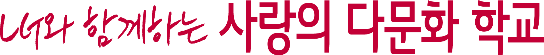  본인은 LG사랑의다문화학교에서 지원하는 장학금 수혜자로서 하기 사항을 준수할 것을 서약합니다.본인은 LG다문화학교의 졸업생으로서 자긍심을 가지며 정직한 세계시민으로 성장하기 위하여 노력하겠습니다.본인은 장학금을 도박, 불법 자금 등 비도덕적인 용도로 사용하지 않으며 계획서에 작성한 목적대로 사용하겠습니다.본인은 이를 위반한 경우 LG다문화학교 졸업생 자격 박탈 및 장학금 회수 등 어떠한 형태의 불이익도 감수하겠습니다.20     년      월     일 서  약  인 :                         (인)서    약    서